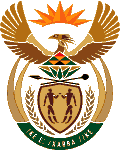 MINISTRY OF ENERGYREPUBLIC OF SOUTH AFRICAPRIVATE BAG x 96, PRETORIA, 0001, Tel (012) 406 7658PRIVATE BAG x 9111, CAPE TOWN, 8000 (021) 469 6412, Fax (021) 465 5980	Memorandum from the Parliamentary OfficeNational Assembly Question 2878Mrs E N Ntlangwini (EFF) to ask the Minister of Energy:Whether the new Power China International Energy Project Power Plant in Limpopo will contribute to the national grid; if not, what will the specified power plant be supplying energy to; if so, which areas;Are there any specific companies which the power plant will be supplying energy to; if so, what (a) is the name of each company, (b) is the name of each director of each company (c) is the registration number of each company and (d) amount has been invested by each company; and Has he found that the power plant is in compliance with the Electricity Regulations Act, Act 4 of 2006, and the Integrated Resource Plan? NW3186EReply The Department received the question, reviewed its contents against its mandate and has determined that the most appropriate respondent should be the Department of Trade and Industry and the Limpopo Provincial Government.